BRALNA ZNAČKA  2020/21Seznam knjig za 9. razred 9-letne OŠ 
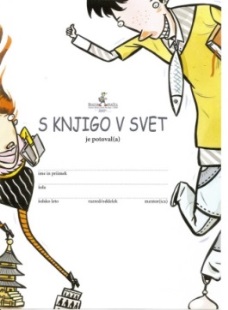 Učenci preberejo 4 prozna dela in 1 pesniško zbirko 
in 1 poljudnoznanstveno delo.Zahtevnejši bralci lahko po dogovoru z učiteljico prebirajo tudi knjige izven seznama.
Branje za BZ se zaključi aprila.FERI LAINŠČEK:   Ajša Najša FERI LAINŠČEK:   Namesto koga roža cvetiFRAN MILČINSKI:   Ptički brez gnezdaBRANKO ŠOMEN:   Med v lasehIVO ZORMAN:   Oh, ta naša babicaMETKA COTIČ:   KrivaMATE DOLENC:   Pes z AtlantideELA ZUPANČIČ:   Izpolnjena hrepenenjaSMILJAN ROZMAN:   DruščinaSLAVKO PREGL:    Geniji brez hlačSUE TOWNSEND:   Rastoče težave Jadrana KrtaKARL BRUCKNER:   Sadako hoče živetiELIŠKA HORELOVA:   Ivanina odločitevPETER DICKINSON:   Plešoča medvedkaMIRA JAWORCZAKOVA:   Po sončni straniJULES VERNE:   1 katerakoli – znanstvena fantastikaAGATHA CHRISTIE:   1 katerakoliFRANJO PUNCER:   Izgubljeni človek – znanstvena fantastikaPATRICIA WRIGHTSON:   StrahecRAKIF SCHAMI:   Dlan polna zvezdBERLIE DOHERTY:   Dragi NihčeAIDAN MAC FARLANE:   Tudi jaz ljubim zdravjeAIDAN MAC FARLANE:   Skrivni dnevnik mladega hipohondraMARLIESE AROLD:   Živeti hočemMATE DOLENC:   Ozvezdje JadranBIANKA MINTE-KÖNIG:    Ljubezen in čarovnija;  Generalka…NELI KODRIČ:   Na drugi straniLUIS SACHAR:   Zeleno jezeroEOIN COLFER:   Artemis Fowl; Seznam želja…SALLY-ANN PARTRIDGE:    Črna zankaCHERYL RAINFIELD:    BrazgotineSIMON RICH:    Elliot AllagashPESMI O MAMI:   pesmiDRAGOTIN KETTE:   pesmiNIKO GRAFENAUER:   Skrivnosti (pesmi)PESMI ŠTIRIH:   Pesmi (T. Pavček, J. Menart, K. Kovič, C. Zlobec)SANDI SITAR:   Jurij Vega – zbirka Obrazi (poljudnozn. delo) ali      katerokoli drugo biografsko deloRICHARD WALKER:    Geni in DNK (poljudnoznanstveno delo)